COLEGIO CARLOS ALBAN HOLGUIN. GRADO NOVENONIVELACION DEL PRIMER PERIODO 2022.AURA NELLY GONZALAZ SALAZAR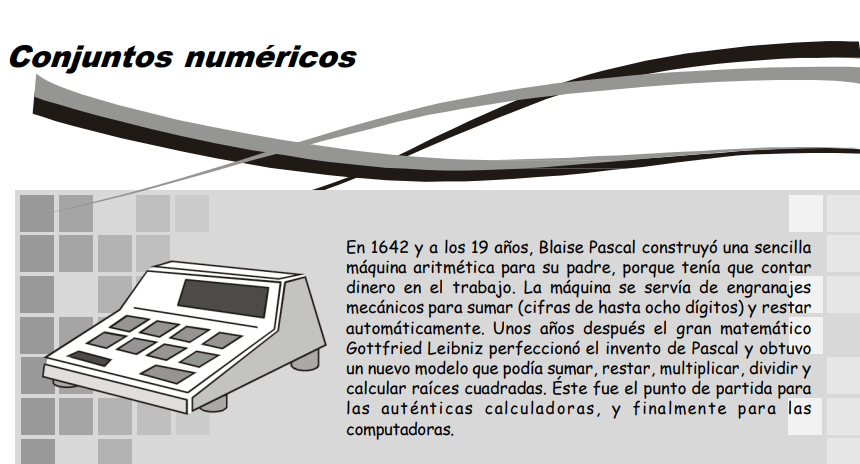 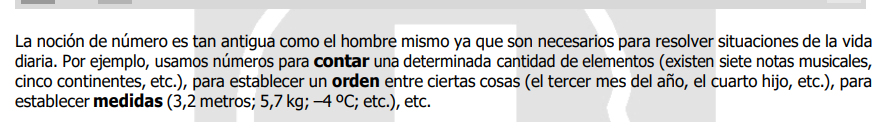 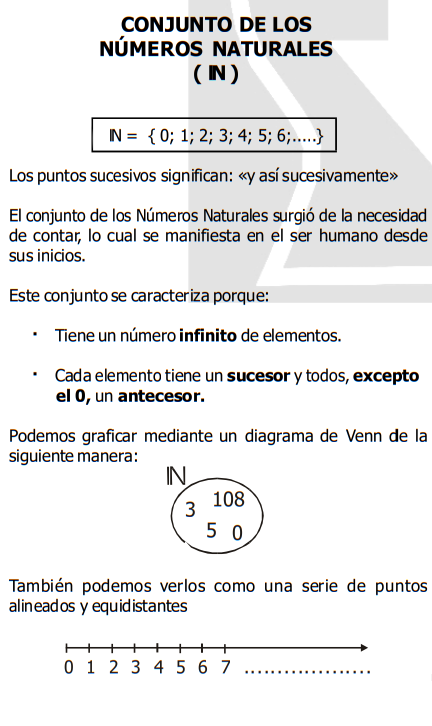 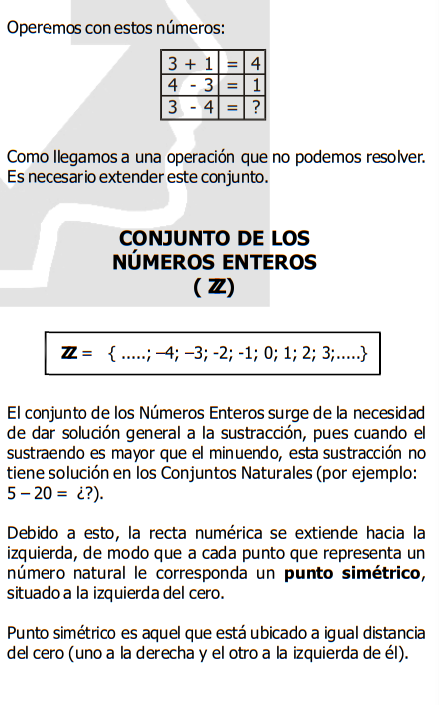 }
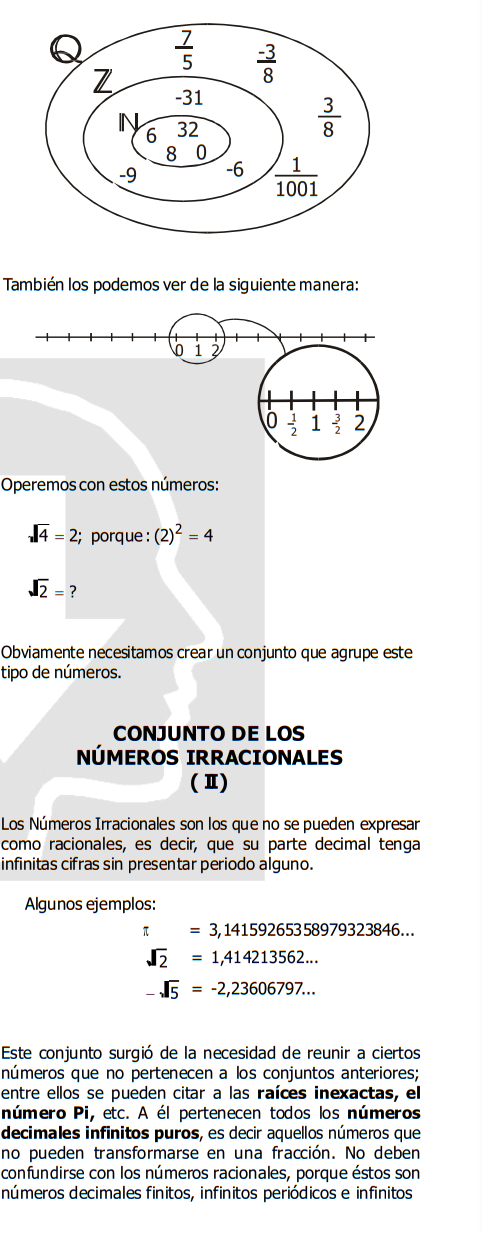 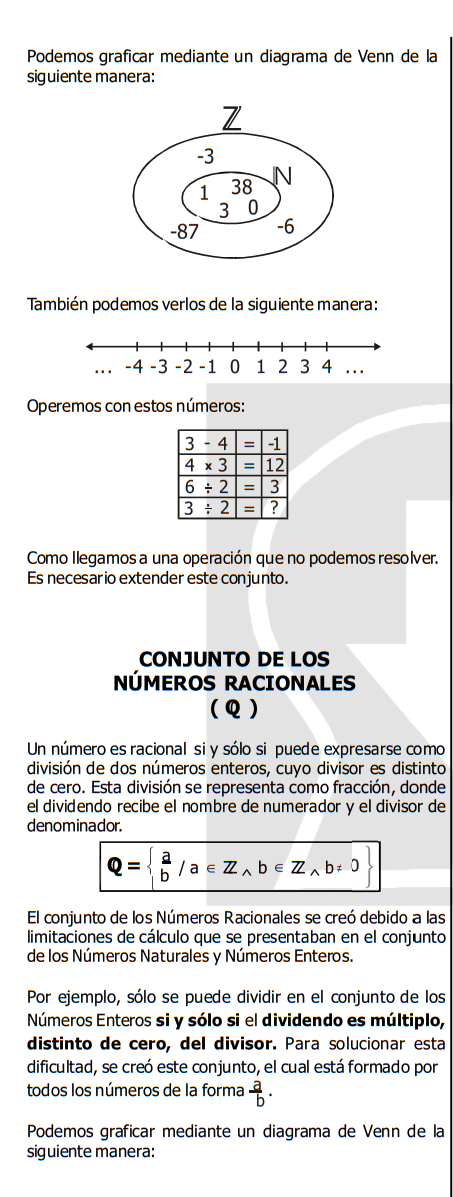 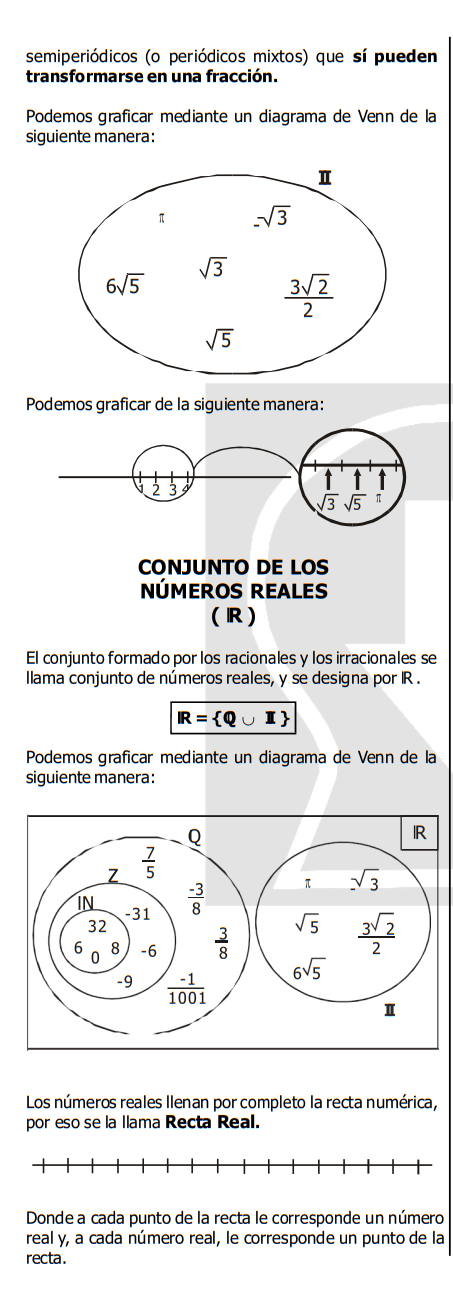 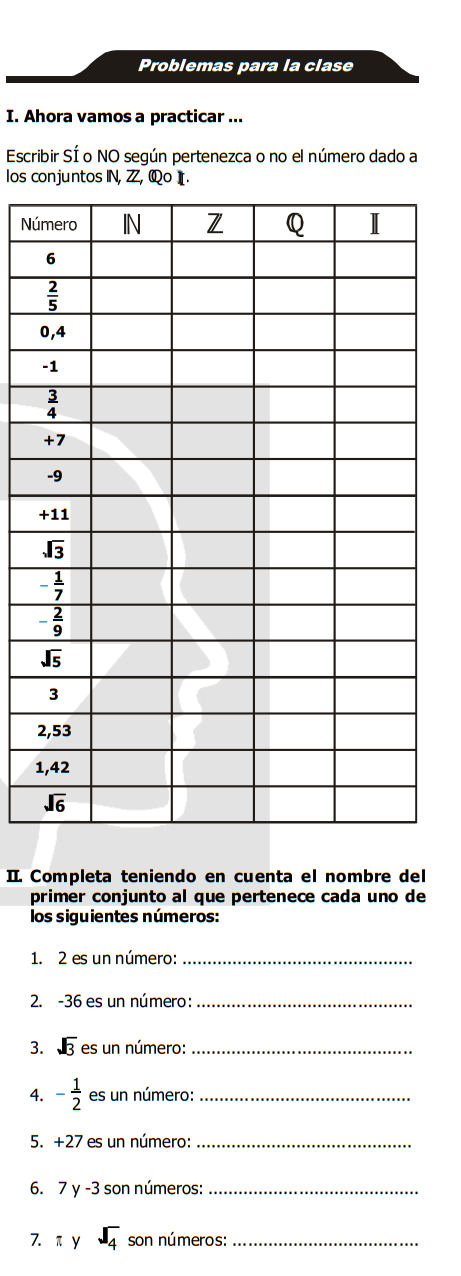 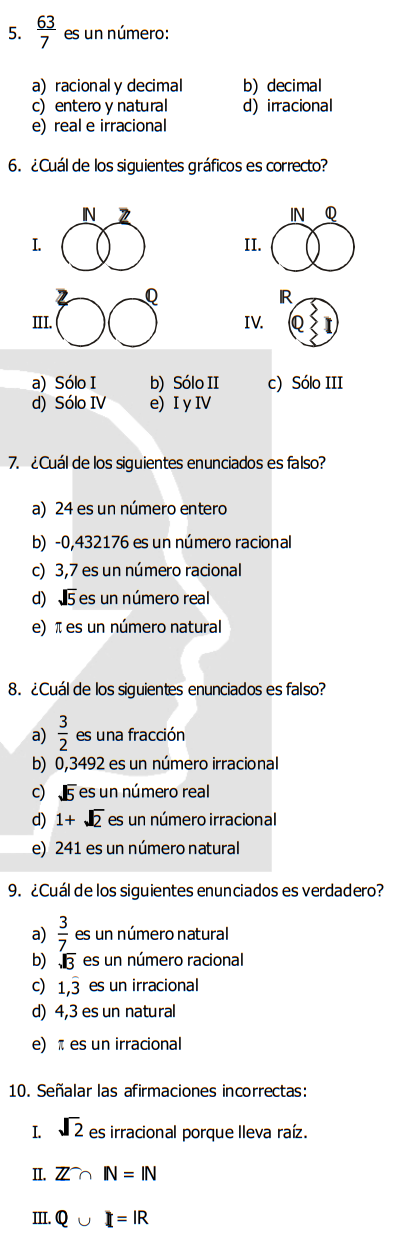 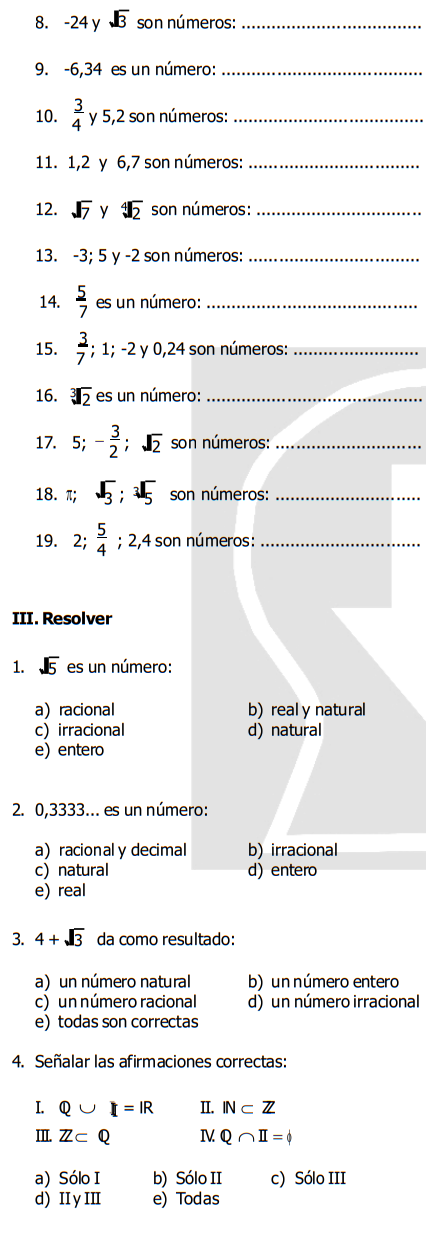 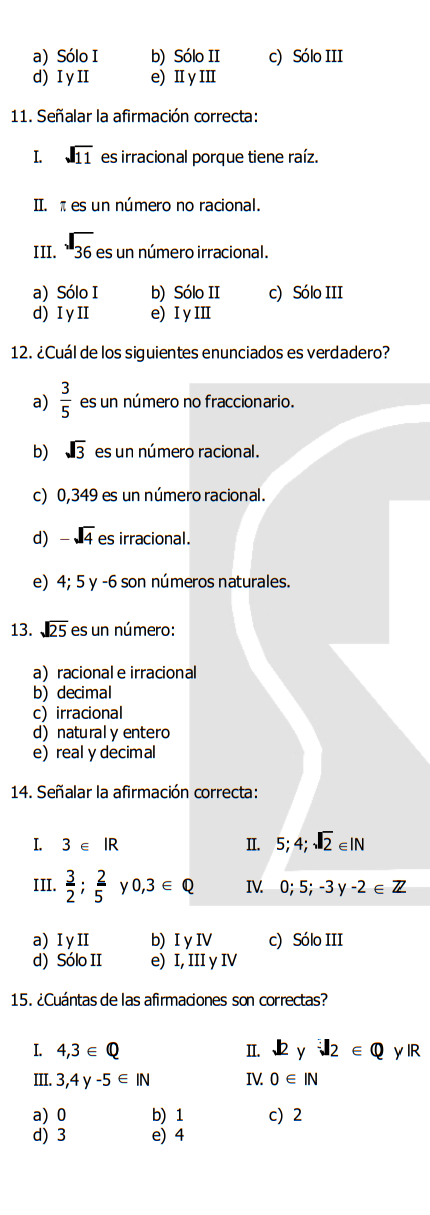 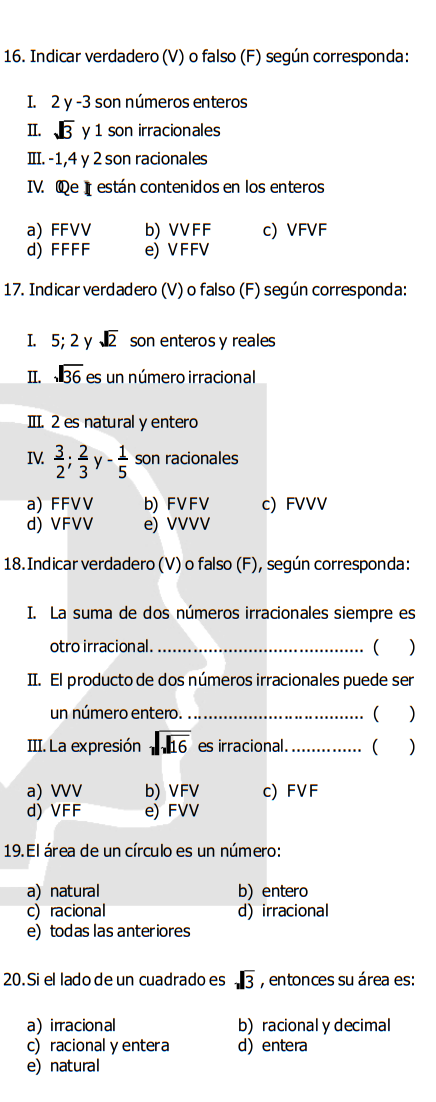 